 Ζανζιβάρη & Σαφάρι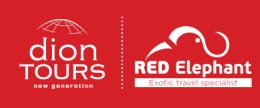 Την άνοιξη ταξιδεύουμε στη Ζανζιβάρη, για να γνωρίσουμε τον υπέροχο κόσμο της νησιωτικής Αφρικής. Η Ζανζιβάρη αποτελεί όνειρο για όσους αναζητούν φυσικό πλούτο, έντονη πολιτισμική ποικιλία με κοραλλιογενή ύφαλο και εξωτικές παραλίες. Μπορείτε επίσης να επιλέξετε 2ήμερο σαφάρι σε εθνικό πάρκο άγριας ζωής για να δείτε από κοντά τους μεγάλους θηρευτές και τις αχανείς σαβάνες της Τανζανίας.  7, 9 & 10 ημέρες από 1.160 € ΤΕΛΙΚΗ τιμή Αναχωρήσεις κάθε Τετάρτη, Παρασκευή και ΚυριακήΠερίοδος: 8 Μαΐου – 30 Ιουνίου 2024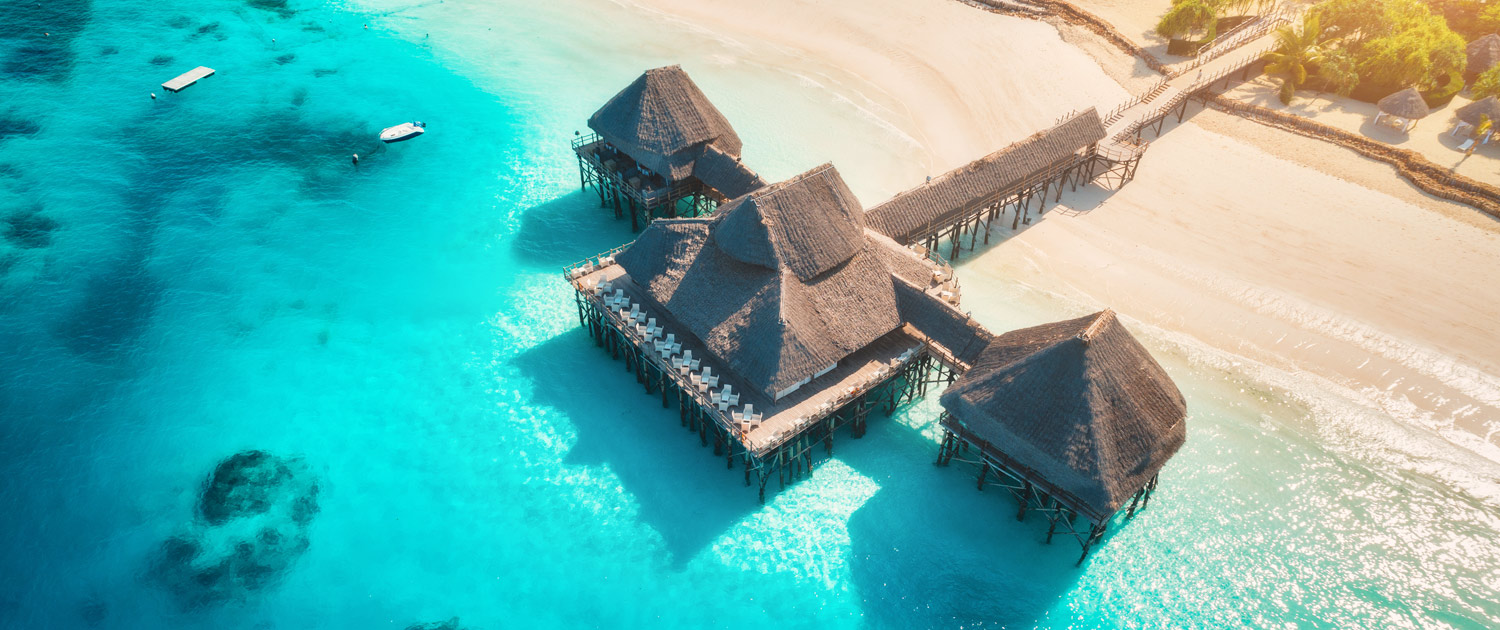 Λίγα λόγια για τη ΖανζιβάρηΗ Ζανζιβάρη είναι ένα αρχιπέλαγος στον Ινδικό Ωκεανό και βρίσκεται μόλις 20 λεπτά πτήσης μακριά από τα παράλια της Τανζανίας. Η Stone Town, η πρωτεύουσα, διαθέτει έντονο Αραβικό στοιχείο και αποτέλεσε το κέντρο μπαχαριών και κύριο σκλαβοπάζαρο της Ανατολικής ακτής. Η συναρπαστική παλιά πόλη αποτελεί λαβύρινθο από στενά δρομάκια, αρχοντικά σπίτια και πολύχρωμες αγορές μπαχαρικών. Προς το Βορρά και Νότο της Unguya, του κεντρικού νησιού της Ζανζιβάρης, βρίσκονται τα νησιά Pemba και Mafia, τα οποία προσφέρουν εξαιρετικές καταδύσεις και αποτελούν τον ιδανικό προορισμό για όσους θέλουν να χαλαρώσουν. Η νότια ακτή της Ζανζιβάρης είναι πιο άγρια, με χιλιόμετρα από παρθένες παραλίες, εντυπωσιακά παράκτια δάση, εκβολές ποταμών και αρχαίους Αραβικούς οικισμούς.“The warm Indian ocean makes Zanzibar a perfect relaxing getaway, and a stunning change of scenery from Tanzania’s game reserves and national parks.” one of our East Africa Experts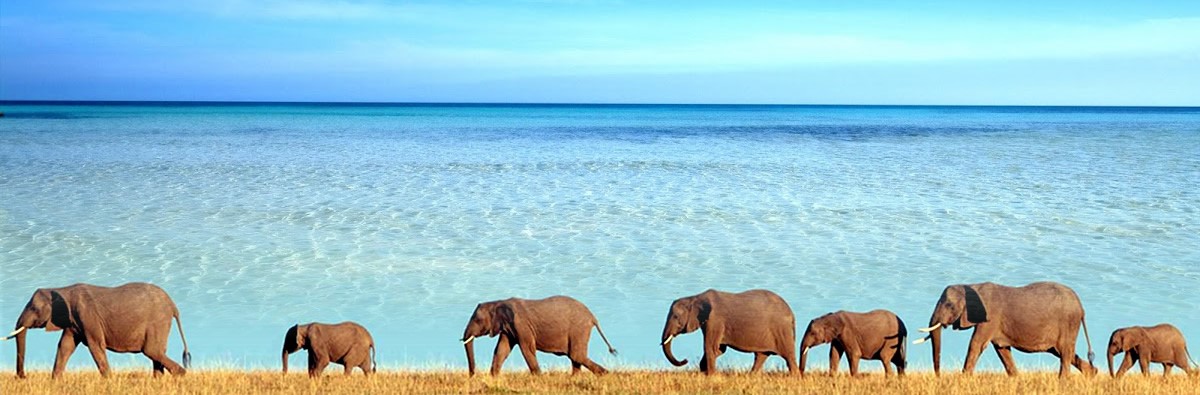 Τιμές και ΠαροχέςSpecial Price - Ειδική τιμή ισχύει για κράτηση έως 60 μέρες πριν την αναχώρηση και για περιορισμένο αριθμό συμμετοχής. Μετά την ημερομηνία, η τιμή του πακέτου ανεβαίνει +100 € ανά άτομο.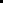 Αεροπορικό δρομολόγιοΗ τιμή περιλαμβάνειΑεροπορικά εισιτήρια σε οικονομική θέση από και προς την Αθήνα με την Ethiopian AirlinesΦόροι αεροδρομίων & επίναυλος καυσίμων (550 €)Μία αποσκευή και μία χειραποσκευή ανά άτομοΔιαμονή σε ξενοδοχεία-lodges, όπως αναφέρεται παραπάνωΠρωινό καθημερινά στο Stone TownΗμιδιατροφή (πρωινό και δείπνο) στο παραθαλάσσιο θέρετρο (πρόγραμμα 1 & 2)Πλήρη διατροφή (πρωινό, γεύμα και δείπνο) στο εθνικό πάρκο (πρόγραμμα 2)Μεταφορές και περιηγήσεις, σύμφωνα με το αναλυτικό πρόγραμμα Ξενάγηση του Stone Town στα προγράμματα 1 & 2Πτήσεις από τη Ζανζιβάρη στο εθνικό πάρκο μετ’ επιστροφή (πρόγραμμα 2)2ήμερο πρόγραμμα σαφάρι σε εθνικό πάρκο με παρατήρηση άγριας ζωής (πρόγραμμα 2)Χρήση ειδικά διαμορφωμένου οχήματος pop-up roof SAFARI LAND CRUISER στο σαφάριΑγγλόφωνος επαγγελματίας οδηγός-ξεναγός κατά τη διάρκεια των ξεναγήσεων (πρόγραμμα 1 και 2)24ωρο τηλέφωνο ανάγκης & Ασφάλεια αστικής ευθύνηςΤαξιδιωτική ασφάλεια & ΦΠΑΗ τιμή ΔΕΝ περιλαμβάνειΒίζα Τανζανίας (60 € ανά άτομο)/ Προαιρετικές εκδρομές/ Προσωπικά έξοδα/ Φιλοδωρήματα Τοπικοί φόροι για τη Ζανζιβάρη, 5 USD την ημέρα το άτομο, πληρωτέο από τον πελάτη κατευθείαν στο ξενοδοχείοΕσωτερικό δρομολόγιο Θεσσαλονίκη/ Ηράκλειο – Αθήνα μετ’ επιστροφής, ενδεικτικό κόστος 160 € ανά άτομοΣημειώσειςΤα  Ελληνικά διαβατήρια χρειάζονται βίζα κατά την άφιξη στην ΤανζανίαΤα διαβατήρια θα πρέπει να έχουν ισχύ για τουλάχιστον 6 μήνες ακόμη από την άφιξη στον προορισμόΒεβαιωθείτε ότι το διαβατήριό σας έχει κενές σελίδες, ισάριθμες με τον αριθμό των χωρών που θα επισκεφθείτεΤο γραφείο μας δεν φέρει καμία ευθύνη για οποιοδήποτε πρόβλημα λόγω μη ανανέωσης του διαβατηρίου σαςΟι ταξιδιώτες μη ελληνικής υπηκοότητας ή οι κάτοχοι μη ελληνικών διαβατηρίων οφείλουν να επικοινωνούν κατ’ ιδίαν με την πρεσβεία της χώρας στην οποία επιθυμούν να ταξιδέψουν, προκειμένου να πληροφορηθούν τα όποια διαδικαστικά για την έκδοση βίζας, εφόσον αυτή απαιτείται. Το DionTours N.G. & Red Elephant δεν φέρει καμία ευθύνη για τυχόν πρόβλημα που ενδεχομένως παρουσιαστεί σε κάποιο αεροδρόμιοΤο ταξίδι εκτελείται με ελάχιστη συμμετοχή. Σε περίπτωση που η συμμετοχή είναι μικρότερη, το ταξίδι δεν ακυρώνεται και εκτελείται με επιβάρυνσηΗ ροή του προγράμματος μπορεί να αλλάξει αν αυτό κριθεί αναγκαίο, για την καλύτερη έκβασή τουΑν κάποιοι από τους ταξιδιώτες θέλουν να επισκεφθούν οικισμούς και τοποθεσίες που δεν περιλαμβάνονται στο πρόγραμμα μπορεί να γίνει κατόπιν συνεννόησης με τους διοργανωτές και το κόστος επιβαρύνεται ο ταξιδιώτηςΠαρακαλείσθε να είστε πάντα ενήμεροι του καθημερινού προγράμματος, έτσι ώστε να αποφεύγονται καθυστερήσεις και παρανοήσειςΟι παραπάνω τιμές είναι υπολογισμένες σύμφωνα με τις διεθνείς ισοτιμίες συναλλαγής την ημερομηνία της προσφοράς. Σε περίπτωση σημαντικής διακύμανσης το γραφείο φέρει το δικαίωμα ν’ αναπροσαρμόσει την προσφορά αναλόγωςΟι αναγραφόμενες ώρες του αεροπορικού δρομολογίου είναι τοπικές. Το οριστικό δρομολόγιο ενδέχεται να τροποποιηθεί από την αεροπορική εταιρεία.Το πρόγραμμα είναι βασισμένο πάνω σε αγορασμένες αεροπορικές θέσεις και προκρατημένα δωμάτια ξενοδοχείων με τοπικό πρόγραμμα ξεναγήσεων σε ατομική βάση, το οποίο μπορεί να τροποποιηθεί με βάση τις επιθυμίες σας και σε συνεννόηση με τους ταξιδιωτικούς μας συμβούλουςΣε περίπτωση υπερκάλυψης δωματίων θα σας προτείνουμε εναλλακτικό ξενοδοχείο ίδιας κατηγορίαςΚαθημερινό πρόγραμμα1η μέρα: Αθήνα – Ζανζιβάρη, Stone TownΠολύ πρωινή πτήση (02.05) στο τροπικό παράδεισο της Ζανζιβάρης, μέσω ενδιάμεσου σταθμού. JAMBO – KARIBU! Άφιξη στο αεροδρόμιο του Stone Town (ή Λίθινης πόλης). Μεταφορά στο ξενοδοχείο μας και τακτοποίηση στα δωμάτια. Το απόγευμα είναι ελεύθερο για ξεκούραση και πρώτη γνωριμία με την πρωτεύουσα του νησιού. 2η μέρα: Ζανζιβάρη, ξενάγηση του Stone Town  Πρωινό και ξενάγηση του Stone Town με την πλούσια ιστορία, τα κτίρια διαφορετικών αρχιτεκτονικών και πολιτιστικών επιρροών, τα λιθόστρωτα σοκάκια και τα σκαλιστά μπαλκόνια.  Στην περιήγησή θα επισκεφθείτε τον Καθεδρικό ναό, την αγορά σκλάβων, το παλάτι του Σουλτάνου, το παλιό Αραβικό φρούριο, την αγορά φρούτων και λαχανικών, το πάρκο Φοροντάνι και θα διασχίσετε τα στενά σοκάκια διάσημα για τις περίτεχνες ξυλόγλυπτες πόρτες, μέρος της παγκόσμιας κληρονομιάς της Ουνέσκο. Το μεσημέρι επιστροφή στο ξενοδοχείο μας και χρόνος ελεύθερος. Προαιρετικές δραστηριότητες:Επισκεφθείτε έναν κήπο μπαχαριών για να μάθετε περισσότερα στοιχεία για το μαγικό κόσμο των βοτάνωνΓνωρίστε το διαβόητο Prison Island, που είχε χρησιμοποιηθεί στο παρελθόν ως νησί καραντίνας και φυλακή σκλάβων. Σήμερα αποτελεί τουριστικό προορισμό με εξαιρετική παραλία, όπου θα μπορέσετε να δείτε τις γιγάντιες χελώνες AldabraΑνακαλύψτε τις μαγευτικές παραλίες και τον υποθαλάσσιο βυθό του Nakupenda Island3η μέρα: Ζανζιβάρη – Εθνικό πάρκο Saadani Πρωινό. Παραλαβή από το ξενοδοχείο το μεσημέρι και μεταφορά στο αεροδρόμιο για την πτήση στο Εθνικό πάρκο Saadani. Άφιξη και μεταφορά στο Safari Lodge. Ακολουθεί απογευματινό σαφάρι άγριας ζωής με μαγευτικό επίλογο με ένα bush sundowner, ειδικά σχεδιασμένο για να απολαύσετε ηλιοβασίλεμα στην Αφρικανική φύση. Δείπνο στο Safari Lodge.4η μέρα: Εθνικό πάρκο Saadani – Ζανζιβάρη Πρωινό σαφάρι. Μετά από το πρωινό ακολουθεί river safari ή σαφάρι άγριας ζωής και επιστροφή στο κατάλυμα για γεύμα. Τελευταίες στιγμές χαλάρωσης στις εγκαταστάσεις του λοτζ, στις ακτές του Ινδικού Ωκεανού, πριν μεταφερθείτε στο airstrip για την πτήση επιστροφής στη Ζανζιβάρη. Οδική μεταφορά στο ξενοδοχείο σας στην παραλία. Δείπνο στο ξενοδοχείο.5η μέρα: Ζανζιβάρη (ελεύθερη μέρα, προαιρετική εκδρομή στην ατόλη Mnemba)Πρωινό και ελεύθερη μέρα να χαρείτε τις εγκαταστάσεις του ξενοδοχείου σας και τις παραλίες της Ζανζιβάρης. Για τους λάτρεις του snorkeling και των υποθαλάσσιων καταδύσεων, το νησί προσφέρει πάνω από 30 σημεία ενδιαφέροντος, όπου μπορείτε να χαρείτε υπέροχα κοράλλια και μοναδική πανίδα, όπως σαλάχια, χελώνες και φαλαινοκαρχαρίες. Το κορυφαίο σημεία υποθαλάσσιας παρατήρησης αποτελεί η ατόλη Mnemba, βορειανατολικά της Ζανζιβάρης. Επιλέξτε την προαιρετική εκδρομή για να μαγευτείτε από την εξωτική ομορφιά της νησίδας. Δείπνο στο ξενοδοχείο.6η μέρα: Ζανζιβάρη (ελεύθερη μέρα, προαιρετική εκδρομή στο εθνικό πάρκο Jozani)Πρωινό και ελεύθερη μέρα. Για τους λάτρεις του kitesurf, οι ανατολικές ακτές του νησιού αποτελούν πραγματικό παράδεισο. Εναλλακτικά, σας προτείνουμε να επισκεφθείτε το εθνικό πάρκο Jozani, το οποίο φημίζεται για το ενδημικό είδος πιθήκων Κολόμπους. Θα θαυμάσετε εντυπωσιακά δέντρα και φυτά, και θα ανακαλύψετε το μαγικό κόσμο της μακρόβιας βλάστησης του νησιού, διασχίζοντας το ξύλινο μονοπάτι. Η εκδρομή περιλαμβάνει επίσης την επίσκεψη του κέντρο πεταλούδας της Ζανζιβάρης, όπου θα δείτε από κοντά διαφορετικά είδη και θα μάθετε για τον ιδιαίτερο κύκλο ζωής τους. Δείπνο στο ξενοδοχείο.7η μέρα: Ζανζιβάρη (ελεύθερη μέρα, προαιρετική υδάτινη περιπέτεια Safari Blue)Πρωινό και ελεύθερη μέρα. Σήμερα σας προτείνουμε την ημερήσια υδάτινη περιπέτεια, για να ανακαλύψετε μερικές από τις καλύτερες ακτές της Ζανζιβάρης. Η κρουαζιέρα αναχωρεί από την Νοτιοανατολική ακτή και γίνεται με τις παραδοσιακές ξύλινες βάρκες dhow. Μ’ αυτές θα κατευθυνθείτε σε τρία διαφορετικά σημεία μοναδικής φυσικής και υποθαλάσσιας ομορφιάς της Ζανζιβάρης. Στην πορεία μας ευελπιστούμε να έχετε παρέα τα δελφίνια, τα οποία συναντάμε συχνά στο αβαθή υδάτινο πάρκο του κόλπου Μενάι. Θα έχετε χρόνο να καταδυθείτε με μάσκες και βατραχοπέδιλα στα κρυστάλλινα νερά και να απολαύσετε τον κόσμο των κοραλλιών. Στο απομονωμένο νησί Κουάλε, θα γευματίσετε με τοπικές και θαλασσινές λιχουδιές, πριν επιστρέψετε πίσω στο κεντρικό νησί και το ξενοδοχείο σας. Δείπνο και διανυκτέρευση. 8-9η μέρα: Ζανζιβάρη - ΑθήναΠρωινό και ελεύθερη ημέρα για μία τελευταία βουτιά στον Ινδικό ωκεανό και για τις τελευταίες σας αγορές. Νωρίς το απόγευμα θα μεταφερθείτε στο αεροδρόμιο του νησιού για να επιβιβαστείτε στην πτήση της επιστροφής σας, μέσω ενδιάμεσου σταθμού. Άφιξη στην Αθήνα τα ξημερώματα της 9ης μέρας.Σημειώσεις:Το πρόγραμμα αφορά το εκδρομικό πρόγραμμα 2Στο εκδρομικό πρόγραμμα 1, η 3η και 4η μέρα αφορούν διαμονή στη Ζανζιβάρη με ελεύθερες μέρες αντί του Εθνικού πάρκουΣτο ατομικό πρόγραμμα όλες οι μέρες είναι ελεύθερες με επιλογή προαιρετικών εκδρομών (βλέπετε παρακάτω πίνακα) Στο 10ήμερο πρόγραμμα προστίθεται 1 επιπλέον ελεύθερη μέρα στα καταλύματα της ΖανζιβάρηςΗ σειρά του προγράμματος ενδέχεται να αλλάξει, χωρίς να παραλειφθούν αξιοθέατα και σημεία ενδιαφέροντος.Τιμοκατάλογος προαιρετικών εκδρομών στη ΖανζιβάρηΜε την βοήθεια των τοπικών μας ξεναγών, μπορείτε να κλείσετε κάποιες από τις προτεινόμενες εκδρομές και δραστηριότητες στη Ζανζιβάρη, με την άφιξή σας στον προορισμό. Θα ενημερωθείτε για το κόστος με βάση τη συμμετοχή και τη διαθεσιμότητα. Προτείνουμε να κλείνετε τις εκδρομές σας τουλάχιστον μία μέρα πριν και πληρώνετε τοπικά σε Ευρώ.Οχήματα που χρησιμοποιούμε στα σαφάριΕιδικά σχεδιασμένα 4 Χ 4 Safari Land Cruiser με οροφή pop-up για την καλύτερη παρακολούθηση. Όλα τα οχήματα είναι εφοδιασμένα με ασυρμάτους μακράς εμβέλειας, ψυγείο & εμφιαλωμένα νερά.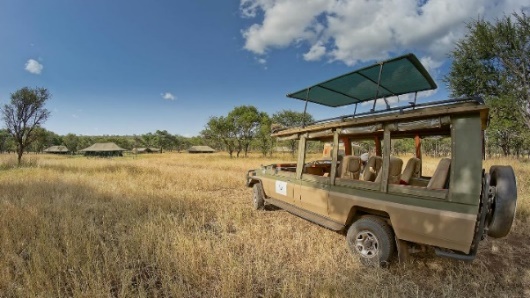 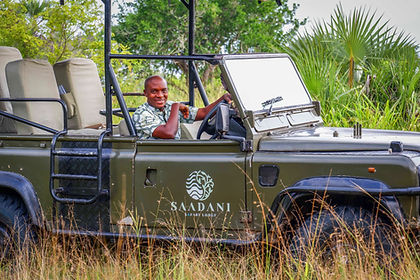 ΓΕΝΙΚΕΣ ΠΛΗΡΟΦΟΡΙΕΣ - Οι τιμές είναι κατ’ άτομο σε ευρώ- Μετά την επιβεβαίωση της κράτησης και σε περίπτωση ακύρωσης θα υπάρχουν ακυρωτικά με βάση τους παρακάτω όρους - Οι τιμές είναι υπολογισμένες με σημερινά ισχύοντα ναύλα. H όποια διαφοροποίησή τους, επιβαρύνει τους πελάτες- Τα ξενοδοχεία δέχονται πληρωμές με πιστωτική/ χρεωστική κάρτα ή μετρητά. ΠΡΟΣΟΧΗ!  Όπως είναι διεθνώς καθιερωμένο και εφαρμόζεται στα μεγάλα ξενοδοχεία, κατά την τακτοποίηση διατυπώσεων στην άφιξη, ζητείται η πιστωτική κάρτα ή κατάθεση μετρητών για κάλυψη τυχόν έξτρα καταναλώσεων κ.ά. προσωπικών δαπανών (Mini Bar, τηλέφωνα από το δωμάτιο κλπ.). Βεβαίως, κατά την αναχώρηση επιστρέφονται οι τυχόν καταβολές μετρητών ή ακυρώνεται το απόκομμα της πιστωτικής κάρτας.- Παραλαβή δωματίων: 15.00 & Παράδοση δωματίων: 11.00- Παιδιά έως 12 ετών δικαιούνται έκπτωση από το ξενοδοχείο - εξαρτάται από την πολιτική του εκάστοτε ξενοδοχείου- Τρίκλινα δωμάτια είναι δίκλινα δωμάτια με πρόσθετη κλίνη- Η εταιρεία διατηρεί το δικαίωμα αντικατάστασης των ξενοδοχείων με άλλα αντίστοιχης ή ανώτερης κατηγορίας σε περίπτωση ανωτέρας βίας ή υπερκάλυψης δωματίων (overbooking)- Οι τιμές των φόρων αεροδρομίων είναι βασισμένες στην τρέχουσα τιμή πετρελαίου- Το τελικό κόστος των φόρων των αεροδρομίων θα επιβεβαιώνεται την ημέρα έκδοσης του αεροπορικού εισιτηρίου- Για το πακέτο νεόνυμφων θα πρέπει να έχετε μαζί σας τη ληξιαρχική πράξη γάμου Special PriceΕιδική τιμή του ατομικού & εκδρομικού προγράμματος ισχύει για κράτηση & προκαταβολή μέχρι 60 μέρες πριν την αναχώρηση και για περιορισμένο αριθμό συμμετοχής. Μετά την ημερομηνία, η τιμή του πακέτου ανεβαίνει +100 € ανά άτομο. Ενημερωθείτε αντίστοιχα.Κρατήσεις & Πληρωμές Για την οριστική προκράτηση, απαιτείται προκαταβολή 40% της τελικής τιμής, μαζί με τα διαβατήρια ή ταυτότητες των ταξιδιωτών και την υπογραφή της ταξιδιωτικής σύμβασης. Η εξόφληση του πακέτου θα πρέπει να γίνει 30 ημέρες πριν την αναχώρηση.Πολιτική ακυρωτικώνΣας ενημερώνουμε για την πολιτική ακυρωτικών των προμηθευτών του πακέτου (αερ. εταιρεία, ξενοδοχεία, τοπικές υπηρεσίες)Σε περίπτωση ακύρωσης μέχρι 46 ημέρες πριν την αναχώρηση – 150 € ανά άτομοΣε περίπτωση ακύρωσης 31-45 ημέρες πριν την αναχώρηση – 40% της συνολικής τιμήςΣε περίπτωση ακύρωσης 16-30 ημέρες πριν την αναχώρηση – 80% της συνολικής τιμήςΣε περίπτωση ακύρωσης 0-15 ημέρες πριν την αναχώρηση – 100% της συνολικής τιμήςΤα παραπάνω δεν ισχύουν σε περίπτωση επιλογής ξενοδοχείου με non-refundable προσφορά, όπου ισχύουν ακυρωτικά από την ημερομηνία κράτησης.Διαμονή & Προτεινόμενα Ξενοδοχεία & ΕπεκτάσειςΥπάρχει πληθώρα εναλλακτικών ξενοδοχείων στον κάθε προορισμό, με βάση την εμπειρία που θέλετε να βιώσετε. Διαθέτουμε πολλά εναλλακτικά ξενοδοχεία στη Ζανζιβάρη της superior & deluxe κατηγορίας για μία προσωποποιημένη προσφορά, όπως το Melia Zanzibar, The Royal Zanzibar, The Palms, The Residence, Isaraya Overwater Villas, The Nest, Zuri Zanzibar κ.άΑν ενδιαφέρεστε για μεγαλύτερης διάρκειας σαφάρι, μπορείτε να συνδυάσετε τη Ζανζιβάρη με3ήμερο σαφάρι στο Εθνικό πάρκο Saadani, Mikumi, Selous3-5ήμερο σαφάρι στα Εθνικά πάρκα Arusha, Tarangire, Manyara, Ngorongoro, Serengeti Καιρικές συνθήκες – Πότε να ταξιδέψετεΤο κλίμα του προορισμού είναι τροπικό. Η ιδανική περίοδος για να ταξιδέψετε στη Ζανζιβάρη είναι μεταξύ Ιουνίου-Οκτωβρίου και Ιανουαρίου-Φεβρουαρίου, όταν το κλίμα είναι ξηρό και ζεστό. Απρίλιος-Μάιος και Νοέμβριος-Δεκέμβριος αποτελούν τις δύο υγρές εποχές με ξαφνικές τροπικές καταιγίδες. Οι θερμοκρασίες κυμαίνονται ολόχρονα μεταξύ 29-32 βαθμούς Κελσίου, ενώ η θάλασσα παραμένει ζεστή για μπάνιο όλο τον χρόνο, από 25 (καλοκαίρι) έως 29 βαθμούς Κελσίου (χειμώνας). Τραπεζικοί λογαριασμοί Παρακάτω θα βρείτε τους τραπεζικούς λογαριασμούς για τις καταθέσεις των πληρωμών σας.Η κάθε πληρωμή θα πρέπει να συνοδεύτε στην αιτιολογία με το ονοματεπώνυμο και ΖΑΝΖΙΒΑΡΗ + Ημ/νία αναχώρησηςPAYEE /ΔΙΚΑΙΟΥΧΟΣ: DIONTOURS NG & RED ELEPHANT O.E.Πρόγραμμα 1: Ζανζιβάρη - Stone Town & ΠαραλίαΠρόγραμμα 1: Ζανζιβάρη - Stone Town & ΠαραλίαΠρόγραμμα 1: Ζανζιβάρη - Stone Town & ΠαραλίαΠρόγραμμα 1: Ζανζιβάρη - Stone Town & ΠαραλίαΑναχωρήσεις & ΠακέταΤελική Τιμή ανά άτομο σε δίκλινο δωμάτιο *SPECIAL PRICE*Τελική Τιμή ανά άτομο σε δίκλινο δωμάτιο *SPECIAL PRICE*Τελική Τιμή ανά άτομο σε δίκλινο δωμάτιο *SPECIAL PRICE*Αναχωρήσεις & Πακέτα7 ημέρες9 ημέρες10 ημέρεςComfort κατηγορία 1.295 €1.425 €1.490 €Superior κατηγορία 1.445 €1.620 €1.705 €*Ένα ταξίδι… μια τιμή! Όλες οι τιμές μας είναι ΤΕΛΙΚΕΣ και ΠΕΡΙΛΑΜΒΑΝΟΥΝ τους φόρους αεροδρομίων*Ένα ταξίδι… μια τιμή! Όλες οι τιμές μας είναι ΤΕΛΙΚΕΣ και ΠΕΡΙΛΑΜΒΑΝΟΥΝ τους φόρους αεροδρομίων*Ένα ταξίδι… μια τιμή! Όλες οι τιμές μας είναι ΤΕΛΙΚΕΣ και ΠΕΡΙΛΑΜΒΑΝΟΥΝ τους φόρους αεροδρομίων*Ένα ταξίδι… μια τιμή! Όλες οι τιμές μας είναι ΤΕΛΙΚΕΣ και ΠΕΡΙΛΑΜΒΑΝΟΥΝ τους φόρους αεροδρομίωνBEST SELLER Πρόγραμμα 2: Ζανζιβάρη - Stone Town, Σαφάρι σε Εθνικό πάρκο & Παραλία BEST SELLER Πρόγραμμα 2: Ζανζιβάρη - Stone Town, Σαφάρι σε Εθνικό πάρκο & Παραλία BEST SELLER Πρόγραμμα 2: Ζανζιβάρη - Stone Town, Σαφάρι σε Εθνικό πάρκο & Παραλία BEST SELLER Πρόγραμμα 2: Ζανζιβάρη - Stone Town, Σαφάρι σε Εθνικό πάρκο & Παραλία Αναχωρήσεις & ΠακέταΤελική Τιμή ανά άτομο σε δίκλινο δωμάτιο *SPECIAL PRICE*Τελική Τιμή ανά άτομο σε δίκλινο δωμάτιο *SPECIAL PRICE*Τελική Τιμή ανά άτομο σε δίκλινο δωμάτιο *SPECIAL PRICE*Αναχωρήσεις & Πακέτα7 ημέρες9 ημέρες10 ημέρεςComfort κατηγορία 1.895 €2.030 €2.100 €Superior κατηγορία 1.995 €2.165 €2.250 €*Ένα ταξίδι… μια τιμή! Όλες οι τιμές μας είναι ΤΕΛΙΚΕΣ και ΠΕΡΙΛΑΜΒΑΝΟΥΝ τους φόρους αεροδρομίων*Ένα ταξίδι… μια τιμή! Όλες οι τιμές μας είναι ΤΕΛΙΚΕΣ και ΠΕΡΙΛΑΜΒΑΝΟΥΝ τους φόρους αεροδρομίων*Ένα ταξίδι… μια τιμή! Όλες οι τιμές μας είναι ΤΕΛΙΚΕΣ και ΠΕΡΙΛΑΜΒΑΝΟΥΝ τους φόρους αεροδρομίων*Ένα ταξίδι… μια τιμή! Όλες οι τιμές μας είναι ΤΕΛΙΚΕΣ και ΠΕΡΙΛΑΜΒΑΝΟΥΝ τους φόρους αεροδρομίωνΠεριοχήComfort ΚατηγορίαSuperior ΚατηγορίαStone TownJafferji House 4* ή παρόμοιομε πρωινό σε superior suite Maru Maru Hotel 4*s ή παρόμοιομε πρωινό σε queen δωμάτιοΕθνικό Πάρκο SaadaniSaadani Safari lodge με πλήρη διατροφή σε classic banda Saadani Safari lodge με πλήρη διατροφή σε classic banda Παραλία Pwani/Nungwi/ KiwengwaWaridi Beach Resort & Spa 4* ή παρόμοιομε ημιδιατροφή σε classic garden Sea Cliff Resort & Spa 5* ή παρόμοιομε ημιδιατροφή σε garden suite Ατομικό Πρόγραμμα: Ζανζιβάρη – Διαμονή σε παραθεριστικά ξενοδοχεία Ατομικό Πρόγραμμα: Ζανζιβάρη – Διαμονή σε παραθεριστικά ξενοδοχεία Ατομικό Πρόγραμμα: Ζανζιβάρη – Διαμονή σε παραθεριστικά ξενοδοχεία Ατομικό Πρόγραμμα: Ζανζιβάρη – Διαμονή σε παραθεριστικά ξενοδοχεία Ατομικό Πρόγραμμα: Ζανζιβάρη – Διαμονή σε παραθεριστικά ξενοδοχεία Ατομικό Πρόγραμμα: Ζανζιβάρη – Διαμονή σε παραθεριστικά ξενοδοχεία ΚατηγορίαΞενοδοχείο ΖανζιβάρηΔιατροφήΤιμή ανά άτομο σε δίκλινο δωμάτιοΤιμή ανά άτομο σε δίκλινο δωμάτιοΤιμή ανά άτομο σε δίκλινο δωμάτιο7 ημ/ 5 ν9 ημ/ 7 ν10 ημ/ 8 νEconomy 4*Filao Beach ResortΠρωινό1.160 €1.240 €1.275 €Standard 4*Kendwa Rocks ResortΠρωινό1.220 €1.310 €1.360 €Standard 4*Paradise beach ResortΗμιδιατροφή1.230 €1.320 €1.380 €Boutique SmallNur Beach Resort JambianiΗμιδιατροφή1.350 €1.490 €1.560 €Standard 4*AHG Waridi Beach Resort Ημιδιατροφή1.350 €1.490 €1.560 €Superior 5*Sea Cliff Resort & Spa 5*Ημιδιατροφή1.450 €1.620 €1.710 €Deluxe 4*Diamonds Mapenzi Beach All Inclusive1.660 €1.930 €2.065 €Superior 5*Bluebay Beach Resort & SpaΗμιδιατροφή1.680 €1.960 €2.090 €Deluxe 4*Riu Jambo Zanzibar All Inclusive1.720 €1.980 €2.160 €Deluxe 5*The Mora Zanzibar (ex Emerald)  All Inclusive1.850 €2.040 €2.190 €Deluxe 5*Riu Palace, Adults Only All Inclusive1.980 €2.350 €2.550 €Πριν την κράτηση, παρακαλώ ενημερωθείτε για τη διαθεσιμότητα των δωματίων στο εκάστοτε ξενοδοχείο*Ένα ταξίδι… μια τιμή! Όλες οι τιμές μας είναι ΤΕΛΙΚΕΣ και ΠΕΡΙΛΑΜΒΑΝΟΥΝ τους φόρους αεροδρομίωνΠριν την κράτηση, παρακαλώ ενημερωθείτε για τη διαθεσιμότητα των δωματίων στο εκάστοτε ξενοδοχείο*Ένα ταξίδι… μια τιμή! Όλες οι τιμές μας είναι ΤΕΛΙΚΕΣ και ΠΕΡΙΛΑΜΒΑΝΟΥΝ τους φόρους αεροδρομίωνΠριν την κράτηση, παρακαλώ ενημερωθείτε για τη διαθεσιμότητα των δωματίων στο εκάστοτε ξενοδοχείο*Ένα ταξίδι… μια τιμή! Όλες οι τιμές μας είναι ΤΕΛΙΚΕΣ και ΠΕΡΙΛΑΜΒΑΝΟΥΝ τους φόρους αεροδρομίωνΠριν την κράτηση, παρακαλώ ενημερωθείτε για τη διαθεσιμότητα των δωματίων στο εκάστοτε ξενοδοχείο*Ένα ταξίδι… μια τιμή! Όλες οι τιμές μας είναι ΤΕΛΙΚΕΣ και ΠΕΡΙΛΑΜΒΑΝΟΥΝ τους φόρους αεροδρομίωνΠριν την κράτηση, παρακαλώ ενημερωθείτε για τη διαθεσιμότητα των δωματίων στο εκάστοτε ξενοδοχείο*Ένα ταξίδι… μια τιμή! Όλες οι τιμές μας είναι ΤΕΛΙΚΕΣ και ΠΕΡΙΛΑΜΒΑΝΟΥΝ τους φόρους αεροδρομίωνΠριν την κράτηση, παρακαλώ ενημερωθείτε για τη διαθεσιμότητα των δωματίων στο εκάστοτε ξενοδοχείο*Ένα ταξίδι… μια τιμή! Όλες οι τιμές μας είναι ΤΕΛΙΚΕΣ και ΠΕΡΙΛΑΜΒΑΝΟΥΝ τους φόρους αεροδρομίωνΑριθμός πτήσηςΔρομολόγιοΏρες πτήσεωνET765Αθήνα – Αντίς Αμπέμπα 0205 0655ET813Αντίς Αμπέμπα  – Ζανζιβάρη 1020 1300ET812Ζανζιβάρη  –  Αντίς Αμπέμπα1700 1945 ET764Αντίς Αμπέμπα – Αθήνα          2330 0430 (+1)Όνομα εκδρομήςΤιμή ανά άτομο για 2 άτομαΤιμή ανά άτομο για 4 άτομαΤιμή ανά άτομο για 6+ άτομαΞενάγηση του Stone Town604535Επίσκεψη κήπου μπαχαριών - Spice Tour503530Ξενάγηση του Stone Town + Spice tour755040Εκδρομή: Stone Town + Spice + Prison Island1208074Επίσκεψη με snorkelling στην ατόλη Mnemba755040Εκδρομή στο πάρκο Jozani Forest575040Εκδρομή στο νησί Nakupenda1006050Εκδρομή στα νησιά Nakupenda + Prison Island1359580Εκδρομή στο Prison Island857055Υδάτινη περιπέτεια Safari Blue1458560Amazing Reef1007560Doplhin Tour755040Sunset + swim with turtles554540TUMBATU tour - the mysterious islandΚατόπιν ζήτησηςΚατόπιν ζήτησηςΚατόπιν ζήτησηςΗμερήσιο Σαφάρι στο Εθνικό πάρκο MikumiΚατόπιν ζήτησηςΚατόπιν ζήτησηςΚατόπιν ζήτησης- Τιμές είναι σε Ευρώ (€) και ισχύουν για με βάση τον αριθμό συμμετοχής. Σε περίπτωση συμμετοχής περισσοτέρων ατόμων, σε πολλές δραστηριότητες θα κατέβει αντίστοιχα η τιμή. Παρακαλώ ενημερωθείτε από τον ξεναγό.- Τιμές περιλαμβάνουν τις μεταφορές, τις δραστηριότητες και τη υπηρεσία τοπικού ξεναγού/ συνοδού- Μπορείτε να κλείσετε τις εκδρομές και τοπικά με τη βοήθεια του τοπικού μας συνεργάτη και με βάση την τρέχουσα διαθεσιμότητα- 50% έκπτωση ισχύει για παιδιά 2 έως 12 ετών. Δωρεάν συμμετοχή για βρέφη έως 2 ετών. - Ακύρωση εντός 7ημερών από την προγραμματισμένη ημερομηνία τέλεσης επιφέρει χρέωση 100%.- Ενημερωθείτε για την επιβάρυνση μονής συμμετοχής- Οι τιμές ενδέχεται να αλλάξουν χωρίς προειδοποίηση, σε περίπτωση αύξησης του κόστους καυσίμων, των τοπικών φόρων ή της συναλλαγματικής ισοτιμίας. Η διαθεσιμότητα σε μερικές δραστηριότητες είναι περιορισμένη, γι’ αυτό σας προτείνουμε να κάνετε έγκαιρα την κράτησή σας- Τιμές είναι σε Ευρώ (€) και ισχύουν για με βάση τον αριθμό συμμετοχής. Σε περίπτωση συμμετοχής περισσοτέρων ατόμων, σε πολλές δραστηριότητες θα κατέβει αντίστοιχα η τιμή. Παρακαλώ ενημερωθείτε από τον ξεναγό.- Τιμές περιλαμβάνουν τις μεταφορές, τις δραστηριότητες και τη υπηρεσία τοπικού ξεναγού/ συνοδού- Μπορείτε να κλείσετε τις εκδρομές και τοπικά με τη βοήθεια του τοπικού μας συνεργάτη και με βάση την τρέχουσα διαθεσιμότητα- 50% έκπτωση ισχύει για παιδιά 2 έως 12 ετών. Δωρεάν συμμετοχή για βρέφη έως 2 ετών. - Ακύρωση εντός 7ημερών από την προγραμματισμένη ημερομηνία τέλεσης επιφέρει χρέωση 100%.- Ενημερωθείτε για την επιβάρυνση μονής συμμετοχής- Οι τιμές ενδέχεται να αλλάξουν χωρίς προειδοποίηση, σε περίπτωση αύξησης του κόστους καυσίμων, των τοπικών φόρων ή της συναλλαγματικής ισοτιμίας. Η διαθεσιμότητα σε μερικές δραστηριότητες είναι περιορισμένη, γι’ αυτό σας προτείνουμε να κάνετε έγκαιρα την κράτησή σας- Τιμές είναι σε Ευρώ (€) και ισχύουν για με βάση τον αριθμό συμμετοχής. Σε περίπτωση συμμετοχής περισσοτέρων ατόμων, σε πολλές δραστηριότητες θα κατέβει αντίστοιχα η τιμή. Παρακαλώ ενημερωθείτε από τον ξεναγό.- Τιμές περιλαμβάνουν τις μεταφορές, τις δραστηριότητες και τη υπηρεσία τοπικού ξεναγού/ συνοδού- Μπορείτε να κλείσετε τις εκδρομές και τοπικά με τη βοήθεια του τοπικού μας συνεργάτη και με βάση την τρέχουσα διαθεσιμότητα- 50% έκπτωση ισχύει για παιδιά 2 έως 12 ετών. Δωρεάν συμμετοχή για βρέφη έως 2 ετών. - Ακύρωση εντός 7ημερών από την προγραμματισμένη ημερομηνία τέλεσης επιφέρει χρέωση 100%.- Ενημερωθείτε για την επιβάρυνση μονής συμμετοχής- Οι τιμές ενδέχεται να αλλάξουν χωρίς προειδοποίηση, σε περίπτωση αύξησης του κόστους καυσίμων, των τοπικών φόρων ή της συναλλαγματικής ισοτιμίας. Η διαθεσιμότητα σε μερικές δραστηριότητες είναι περιορισμένη, γι’ αυτό σας προτείνουμε να κάνετε έγκαιρα την κράτησή σας- Τιμές είναι σε Ευρώ (€) και ισχύουν για με βάση τον αριθμό συμμετοχής. Σε περίπτωση συμμετοχής περισσοτέρων ατόμων, σε πολλές δραστηριότητες θα κατέβει αντίστοιχα η τιμή. Παρακαλώ ενημερωθείτε από τον ξεναγό.- Τιμές περιλαμβάνουν τις μεταφορές, τις δραστηριότητες και τη υπηρεσία τοπικού ξεναγού/ συνοδού- Μπορείτε να κλείσετε τις εκδρομές και τοπικά με τη βοήθεια του τοπικού μας συνεργάτη και με βάση την τρέχουσα διαθεσιμότητα- 50% έκπτωση ισχύει για παιδιά 2 έως 12 ετών. Δωρεάν συμμετοχή για βρέφη έως 2 ετών. - Ακύρωση εντός 7ημερών από την προγραμματισμένη ημερομηνία τέλεσης επιφέρει χρέωση 100%.- Ενημερωθείτε για την επιβάρυνση μονής συμμετοχής- Οι τιμές ενδέχεται να αλλάξουν χωρίς προειδοποίηση, σε περίπτωση αύξησης του κόστους καυσίμων, των τοπικών φόρων ή της συναλλαγματικής ισοτιμίας. Η διαθεσιμότητα σε μερικές δραστηριότητες είναι περιορισμένη, γι’ αυτό σας προτείνουμε να κάνετε έγκαιρα την κράτησή σαςΤΡΑΠΕΖΑΑΡ. ΛΟΓΑΡΙΑΣΜΟΥΙΒΑΝSWIFT-BICPIRAEUS BANK5238084600738GR4101722380005238084600738PIRBGRAAALPHA BANK704002002016957GR8601407040704002002016957CRBAGRAAEUROBANK0026.0203.80.0201612187GR7302602030000800201612187ERBKGRAANATIONAL BANK OF GREECE212/002954-89GR1801102120000021200295489ETHNGRAAREVOLUT BANKLT423250089573992429REVOLT21